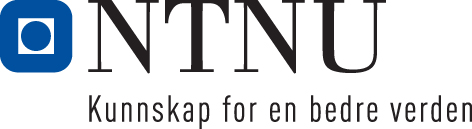 Institutt for psykologi Eksamensoppgaver i PSY2015/PSYPRO4315 Utviklingspsykologi II Våren 2018Faglig kontakt under hjemmeeksamen: Kristine Rensvik Viddalkristine.viddal@ntnu.noEksamensdato: Utlevering:Eksamenstid (fra-til): Innlevering:Hjelpemiddelkode/Tillatte hjelpemidler: Pensum og eksterne vitenskapelige kilderMålform/språk: BokmålAntall sider:	2Antall sider vedlegg: 1Kontrollert av:____________________________Dato			SignEn, og bare en, av de to følgende oppgavene skal besvares: Drøft mulige utfordringer for tilpasning og utvikling av identitet i ungdomsårene. Drøft sosio-emosjonell utvikling fra et relasjonsperspektiv. One, and only one of the two following questions are to be answered:Discuss possible challenges for adaptation and identity development in adolescence. Discuss socioemotional development from a relational point of view. Sensorveiledning:

 Sensorveiledning for PSY2015/PSYPRO4315 Vår-2018 Fordypning i utviklingspsykologi (Utvikling II) PSY2015 og PSYPRO4315 har felles undervisning og pensum i dette emnet som er normert til 7,5 studiepoeng. PSY2015 er tilknyttet bachelor-graden i psykologi og PSYPRO4315 er tilknyttet profesjonsstudiet i psykologi. Hjemmeeksamen (1 uke til rådighet). Se vedlegg for retningslinjer som fulgte eksamensoppgavene. Generelt om eksamen Studentene skal være kjent med formkravene, men merk at det ikke er krav om APA-stil (kun referanselisten). Så tidlig i utdanningsløpet (3. semester) har studentene hatt begrenset opplæring i akademisk skriving. På dette nivået bør derfor innhold vektes mer enn form, men åpenbare mangler vil naturligvis kunne trekke ned. Foruten å øke ferdigheter i akademisk fremstilling, er hensikten med hjemmeeksamen å gi studentene anledning til å vise kunnskap og forståelse for kompleksiteten i utviklingspsykologi, samt en mulighet å fordype seg i det han/hun evt. har en særlig interesse for. Kandidaten innrømmes derfor frihet til hvordan å avgrense oppgaven. Ekstern litteratur er velkommen, men ikke forventet. Med bakgrunn i pensum som helhet forventes det momentrikdom og en nyansert forståelse. Ikke minst fordi dette er et fordypningsemne. Originalitet, presisjon, selvstendighet og evnen til å trekke linjer bør berømmes. I alle tilfelle er det den grunnleggende utviklingspsykologiske forståelsen som tydelig bør fremkomme i drøftingen. Ad 1. Oppgaven stiller betydelig krav til kandidatens selvstendige analyse og behandling av relevant litteratur. Samtidig etterspør oppgaven en hovedproblemstilling i dette emnet; nemlig hvordan sosio-emosjonell utvikling typisk finner sted innenfor tilknytningsrelasjoner. Sosio-emosjonell utvikling kan beskrives i form av sosial kompetanse (f.eks. Groh et al.; Sroufe) og emosjonsregulering (f.eks Thompson og Goodman; Cassidy). Relasjonsperspektivet er godt dekket av pensum i form av litteratur om tilknytning (f.eks Cassidy; Sroufe; Fearon & Belsky; Groh et al.), og foreldre-barn samspill (f.eks. Biringen; Mesman; Raby; Oudekerk). Sosio-emosjonell utvikling i et relasjonelt perspektiv kan til dels også relateres til andre deler av pensum som eksempelvis identitetsskapende foreldre-barn samtaler (Fivush & Zaman, 2015). Uavhengig av hva kandidaten velger å trekke inn av nevnte litteratur bør problemstillingen belyses utifra kunnskap om barnets eget bidrag til sin utvikling (typisk temperament (Shiner et al.)) og annen utviklingspsykologisk forståelse (se Sroufe) inkludert nyere kunnskap om at relasjoner (miljøet) ikke ser ut til å påvirke alle på samme måte (Hartman & Belsky). 2 Ad 2. Liksom oppgave 1 stiller denne oppgaven stiller betydelig krav til kandidatens selvstendige analyse og behandling av relevant litteratur. Identitet bør defineres/beskrives (f.eks McAdams & Zapata-Gietl; Fivush & Zaman; Meeus et al.), mens tilpasning er et videre begrep som ikke nødvendigvis er definert i pensum, men som omhandler individets fungering. Eksempelvis å lykkes psykososialt i en ny kultur (Fuligni & Tsai). Overordnet er ungdomsalderen en tid med forandringer på mange plan (biologisk, kognitivt og sosialt), og forandring er i seg selv utfordrende. Pensum gir et rikholdig perspektiv på problemstillinger som kan relateres til identitet og tilpasning, så her må kandidaten innrømmes stor frihet til avgrensning og fokus. Det finnes flere mulige fokusområder i pensum: F.eks. kjønn, seksualitet og legning (Fivush & Zaman; Jonsson et al; Skoog); sosial utvikling inkludert påvirkning fra jevnaldrende og «digital mobbing» (Albert et al; Somerville et al.; Kowalski); kulturelle aspekter (Fuligni & Tsai; Slejipen et al.) og relasjonelle erfaringer (jmf. litteratur i oppgave 1). Det sentrale er at kandidaten viser en kompleks forståelse av hva som kan spille inn i en ungdoms utvikling, og hvordan, og at faktorer knyttet til individet, miljøet og kulturen samvirker over tid og fremmer eller kompliserer tilpasning og utvikling av identitet. Emnekoordinator V-18 I. PERSPEKTIVER PÅ UTVIKLING Hartman, S. & Belsky, J. (2016). An Evolutionary Perspective on Family Studies: Differential Susceptibility to Environmental Influences. Family Process, 55, 700-712. Sroufe, L. A. (2005). Attachment and development: A prospective, longitudinal study from birth to adulthood. Attachment & Human Development, 7, 349-367. Sroufe, A. (2013). The promise of developmental psychopathology: Past and present. Development and Psychopathology, 25, 1215–1224. II. BARN Temperament og emosjonsregulering Shiner, R. L., Buss, K. A., McClowry, S. G., Putnam, S. P., Saudino, K. J., & Zentner, M. (2012). What Is Temperament Now? Assessing Progress in Temperament Research on the Twenty-Fifth Anniversary of Goldsmith et al. Child Development Perspectives,6, 436-444. Thompson, R. A., & Goodman, M. (2010). Development of Emotion Regulation. More Than Meets the Eye. In A. Kring, & D. Sloan (Eds.), Emotion regulation and psychopathology (pp. 38-48 (58)). New York, NY:Guilford. Tilknytning og samspill Biringen, Z. (2014). Emotional Availability (EA): Theoretical Background, empirical research using the EA Scales, and Clinical Applications. Developmental Review, 34(2), 114-121(167). Cassidy, J. (2016). The Nature of the Child’s Ties. In J. Cassidy, & P. R. Shaver (Eds.), Handbook of Attachment: Theory, Research, and Clinical Applications (3rd ed., 3-24). London: The Guilford Press. 3 Fearon, P., & Belsky, J. (2016). Precursors of Attachment Security. In J. Cassidy, & P. R. Shaver (Eds.), Handbook of Attachment. Theory, Research, and Clinical Applications (3rd ed., 291-313). London: The Guilford Press. Groh, A. M., Fearon, R. P., Bakermans-Kranenburg, M. J., Van Ijzendoorn, M. H., Steele, R. D., & Roisman, G. I. (2014). The significance of attachment security for children's social competence with peers: a meta-analytic study. Attachment & Human Development, 16(2), 103-136. Groh, A. M., Roisman, G. I., van Ijzendoorn, M. H., Bakermans-Kranenburg, M. J., & Fearon, R. P. (2012). The Significance of Insecure and Disorganized Attachment for Children's Internalizing Symptoms: A Meta-Analytic Study. Child Development, 83, 591-610. Mesman et al. (2016). Is the ideal mother a sensitive mother? Beliefs about early childhood parenting in mothers across the globe. International Journal of Behavioral Development, 40, 385-397. Raby, K. L., Lawler, J. M., Shlafer, R. J., Hesemeyer, P. S., Collins, W. A., & Sroufe, A. L. (2015). The Interpersonal Antecedents Of Supportive Parenting: A Prospective, Longitudinal Study From Infancy To Adulthood. Developmental Psychology, 51, 115-23. III. UNGDOM Identitet, globalisering og tilpasning Fivush, R. & Zaman, W. (2015). Gendered Narrative Voices: Sociocultural and Feminist Approaches to Emerging Identity in Childhood and Adolescence. In K. C. McLean & M. Syed (Eds). Identity Development Across the Lifespan. The Oxford Handbook of Identity Development (pp. 33-52). Oxford: Oxford University Press. Fuligni, A. J., & Tsai, K. M. (2015). Developmental Flexibility in the Age of Globalization: Autonomy and Identity Development Among Immigrant Adolescents. Annual Review of Psychology, 66(1), 411-431. / Slejipen, M., Boeije, H. R., Kleber, R. J. & Mooren, T. (2015). Between power and powerlessness: a meta-ethnography of sources of resilience in young refugees. Ethnicity & Health, 21, 158-180. McAdams, D. P., & Zapata-Gietl, C. (2015). Three Strands of Identity Development across the Human Life Course: Reading Erik Erikson in Full. In K. C. McLean & M. Syed (Eds). Identity Development Across the Lifespan. The Oxford Handbook of Identity Development (pp. 81-92). Oxford: Oxford University Press. Meeus, W., van de Schoot, R., Keijsers, L. & Branje, S. (2012). Identity Statuses as Developmental Trajectories: A Five-Wave Longitudinal Study in Early-to-Middle and Middle-to-Late Adolescents. J Youth Adolescence, 41, 1008-21. Relasjoner, romantikk og autonomi Collins, W., A., Welsh, D., P. & Furman, W. (2009). Adolescent Romantic Relationships. Annu. Rev. Psychol. 60, 631–52. Kowalski, R. M., Giumetti, G. W., Schroeder, A. N., & Lattanner, M. R. (2014). Bullying in the digital age: A critical review and meta-analysis of cyberbullying research among youth. Psychological Bulletin, 140, 1073–137 (unntatt 1075-1106,1116-1122). Oudekerk, B., A., Allen, J., P., Hessel, E., T. & Molloy L., E. (2015). The Cascading Development of Autonomy and Relatedness, from Adolescence to Adulthood. Child Development, 86, 472-85. Tenåringshjernen, pubertet og seksualitet 4 Albert, D., Chein, J., & Steinberg, L. (2013). The teenage brain: Peer influences on adolescent decision making. Current Directions in Psychological Science, 22, 114–120. / Somerville, L. (2013). Special issue on the teenage brain: Sensitivity to social evaluation. Curr Dir Psychol Sci, 22(2), 121–127. Jonsson, L., S, Bladh, M., Priebe, G. & Svedin, C., G. (2015). Online sexual behaviours among Swedish youth: associations to background factors, behaviors and abuse. Eur Child Adolesc Psychiatry. 24,1245–1260. Saewyc, E. M. (2011). Research on Adolescent Sexual Orientation: Development, Health Disparities, Stigma, and Resilience. Journal of Research on Adolescence, 21, 256-272. Skoog, T., & Stattin, H. (2014). Why and Under What Contextual Conditions Do Early-Maturing Girls Develop Problem Behaviors? Child Development Perspectives, 8(3), 158-162.Vedlegg: 1Retningslinjer for hjemmeeksamen i PSY2015/PSYPRO4315 Fordypning i utviklingspsykologi (Utvikling II)Vår 2018Oppgaven skal skrives som et vitenskapelig essay Oppgaven kan skrives på norsk, dansk, svensk eller engelsk. Det er viktig med en god og logisk struktur i oppgaven: (Eksamensspørsmålet), innledning, kort om avgrensning/fokus, redegjørelse, diskusjon, konklusjon og referanser. Kandidaten står fritt til å integrere redegjørelse og diskusjon.Oppgaven skal ikke inkludere tittel og sammendrag (abstract) og heller ingen reell metode- og resultatdel (empirien inngår snarere i redegjørelsen/diskusjonen).  Husk å benytte avsnitt og undertitler. Besvarelsen skal ha en lengde på 3500 ord (+/- 200 ord), referanser ikke medregnet.Linjeavstand 1.5 og skrifttype Times Roman 12 eller tilsvarende.Oppgi alltid kildene eksplisitt ut i fra gjeldene regler for bruk av referanser.Det er tillatt å bruke ekstern litteratur (litteratur som ikke er oppført på pensumlista), men denne må ha relevans og tilsvare samme vitenskapelig nivå som pensum.  Fotnoter og referanser til forelesninger skal ikke brukes i oppgaven. Referanser skal skrives etter retningslinjene skissert av APA, 6th edition: http://www.ntnu.no/viko/oppgave/aparegler DOI er ikke påkrevd i referanselisten. På tittelsiden av besvarelsen skal det kun stå kandidatnummer, emnekode, semester og antall ord (unntatt referanser). Ikke skriv navn eller annen personidentifiserende informasjon på dokumentet. Sett gjerne inn sidetall og topptekst. Hjemmeeksamen skal være individuell. Plageringskontroll foretas. 